_____________________________________________________________________________________ (назив на училиштето за средно образование)Дел. Бр. ______________________________________20___год.               									(датум)___________________________			Датум на пријава______________20____год.		   (место)           З А П И С Н И К	                               ОД ОДРЖАН ___________________ИСПИТ			       (поправен/вонреден)Ученикот ___________________________________________син/ќерка на _____________, роден/на на ____________________20_______година во __________________општина_______________, држава______________________________полагаше________________________________испит по наставниот предмет________________________________од ______________година. Клас____________________, Спорт___________________, Град_________________________Струка/образовен профил_________________________________________________________Писмен дел од испитот е полаган на ден__________________________20_______год.Писмена задача: ________________________________________________________________________________________________________________________________________________________________________________________________________________________________________________________________________________________________________________________________________________________________________________________________________________________________________________________________________________________________________________________________________________________________________________________________________________________________________________________________________________________________________		      Оценка од писмениот дел од испитот: ___________________________   _____			Устениот дел од испитот е полаган на ден _______________20______год.Прашања од устениот дел: ________________________________________________________________________________________________________________________________________________________________________________________________________________________________________________________________________________________________________________________________________________________________________________________________________________________________________________________________________________________________________________________________________________________________________________________________________________________________________________________________________________________________________		         Оценка од устениот дел од испитот: ___________________________   _____Утврдена конечна оцена: ___________________________      __________Испитна комисија:Претседател: ______________________Членови: ____________________________________________Издвоени мислења од комисијата:______________________________________________________________________________________________________________________________________________________________________________________________________________________________________________________________________________________________________________________________________________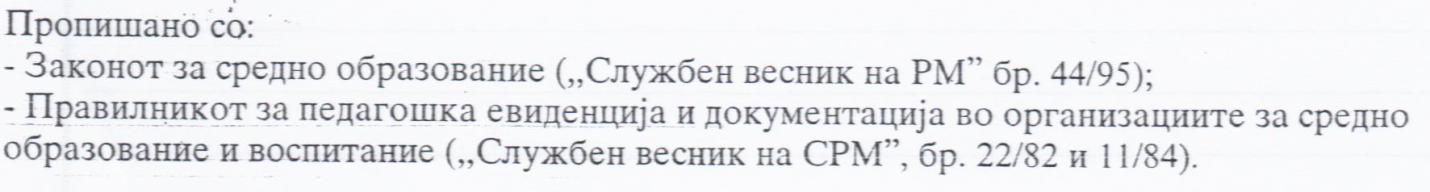 